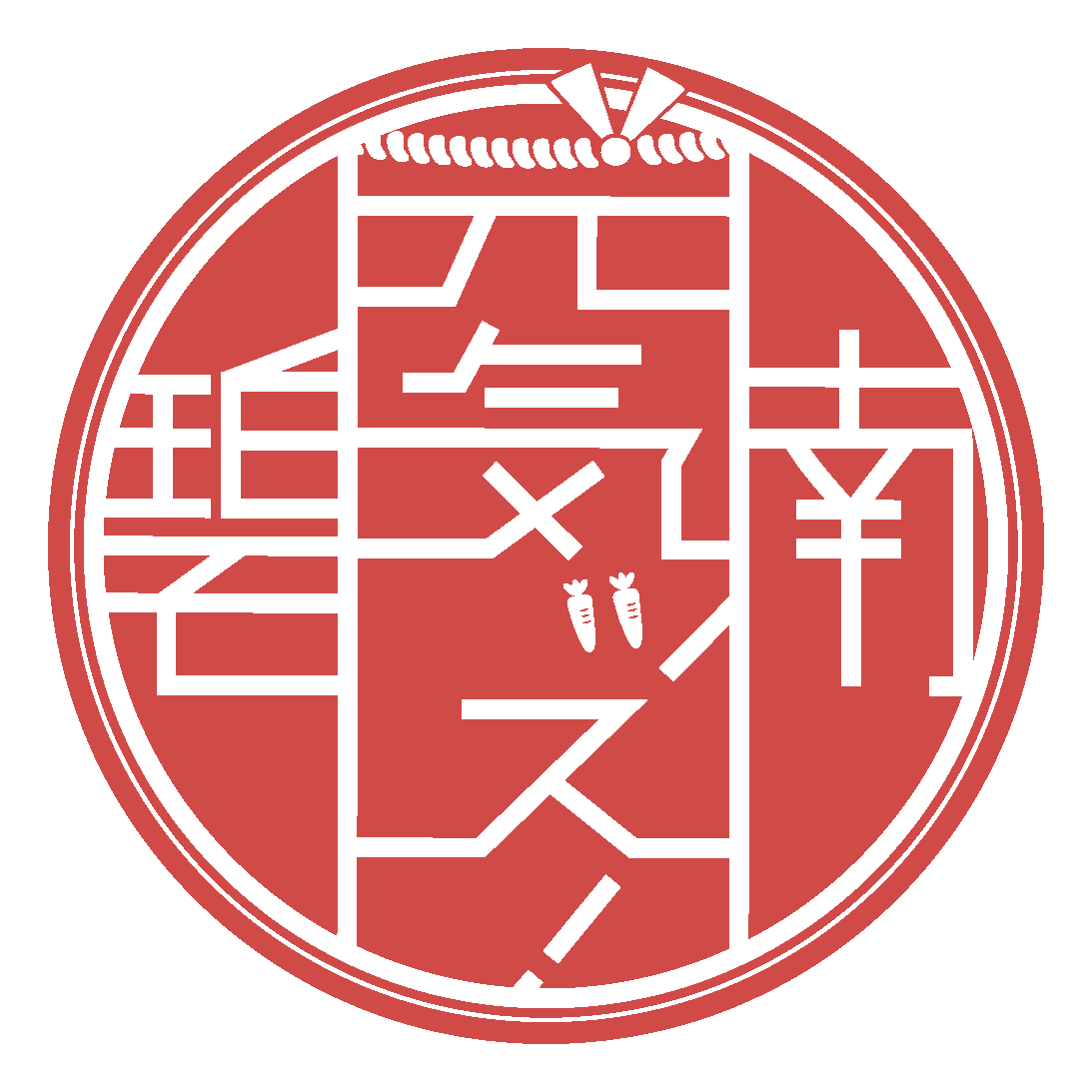 ※申し込み期限は５月３１日（金）午後５時までです。※申し込み期限は５月３１日（金）午後５時までです。※しみは５月３１日（金曜日）１７：００までです。※しみは５月３１日（金曜日）１７：００までです。（フリガナ）　　　　　　　　　　　　　　　　　　　※連の名前には、特殊なマーク・記号は使えません連の名前　参加回数　　　　　　　初めて参加する　　　・　　　２回以上参加している参加人数　　　　　　　　人（内訳：中学生以上　　　人、小学生以下　　　人）連の主な構成（○をつけてください）　　同じ会社　・　友人　・　そのほか（　　　　　　　　　　　　　　　　　　）　　同じ地区（ 新川 ・ 中央 ・ 大浜 ・ 棚尾 ・ 日進 ・ 鷲塚 ・ 西端 ）連の特徴（元気ッス！へきなんのＨＰなどで紹介させていただきます）参加希望（○をつけてください。各部ともに定員約１，５００人）① １部(17：１０～18：10)、  ② ２部(18：40～20：00)、  ③ どちらでもよい踊り練習（参加する連は、希望の日にちに○を付けてください） ６月２９日(土)19：30～　　　② ７月４日(木)19：30～　　　　　　予定参加人数（　　　　名）　　　　予定参加人数（　　　　名）（フリガナ）　　　   代表者の氏名　　〒        －      　　　　　　　　　　　　  ＴＥＬ：　　　－　　　　－住所：　　　　　　　　　　　　　　　　　　　ＦＡＸ：　　　－　　　　－Ｅメール：６月２２日（土）午後７時～　踊り連説明会出席者予定人数（２名以内）　　　　　　人　　　　　　　　　　（フリガナ）　　ゲンキッス！モリアゲタイ　　　　　※連の名前には、特殊なマーク・記号は使えません連の名前　元気ッス！盛りあげ隊参加回数　　　　　　　初めて参加する　　　・　　　２回以上参加している参加人数　　　　　２０　人（内訳：中学生以上　１５人、小学生以下　　５人）連の主な構成（○をつけてください）　　同じ会社　・　友人　・　そのほか（　　　　　　　　　　　　　　　　　　）　　同じ地区（ 新川 ・ 中央 ・ 大浜 ・ 棚尾 ・ 日進 ・ 鷲塚 ・ 西端 ）連の特徴（元気ッス！へきなんのＨＰなどで紹介させていただきます）・連の構成について（高校の友人、会社の仲間など）・いきごみやＰＲ（衣装に注目！、元気いっぱい踊ります！など）参加希望（○をつけてください。各部ともに定員約１，５００人） １部(17：１０～18：10)、  ② ２部(18：40～20：00)、  ③ どちらでもよい踊り練習（参加する連は、希望の日にちに○を付けてください） ６月２９日(土)19：30～　　　② ７月４日(木)19：30～　　　予定参加人数（　　10名）　　　　予定参加人数（　　　　名）（フリガナ）　　　   ヘキナン　タロウ代表者の氏名　　碧南　太朗〒   447 － 8601　 　　　　　　　　　　 ＴＥＬ：　　　－　　　　－住所：　　碧南市○○町○○番地　　　　　ＦＡＸ：　　　－　　　　－Ｅメール：○○○○＠○○.ne.jp６月２２日（土）午後７時～　踊り連説明会出席者予定人数（２名以内）　　　　1　人　　　　　　　　　　　　　　　　　　　　　　　　　　　　　　　　　※チームのには、なマーク・は使えませんチームの　 するのはめてですか？　　　　はい　　　・　　　　いいえ　　　　　　人（　　　　人、　　　　　人）チームのメンバーについて（１つ○をつけてください）　　の　・　だち　・　そのほか（　　　　　　　　　　　　　　　　　　）　　じの（  ・  ・  ・  ・  ・  ・  ）チームの（ッス！へきなんのＨＰなどでします）たい（１つ○をつけてください。い人順に１，５００人まで）① １部　（１７：１０～１８：１０）② ２部　（１８：４０～２０：００）③ どちらでもよいり（したいチームは、〇をつけてください。） ６月２９日(土曜日)19：30～　　　② ７月４日(木曜日)19：30～　　　　　　　するの（　　人）　　　　　　するの（　　人）の　　〒　　　　　　　 　　　　　　　　　　　  　　ＴＥＬ：　　　－　　　　－：　                    　　　　　　　　ＦＡＸ：　　　－　　　　－Ｅメール： ６月２２日（土曜日）１９：００　のにする(まで)をえてください。　 　　　人　　　　　　　　　　　　　　　　　　　　　　　　※チームのには、なマーク・は使えませんゲンキッス！モリアゲタイチームの　元気ッス！盛りあげ隊するのはめてですか？　　　　はい　　　・　　　　いいえ２０　　人（　１５人、　５人）チームのメンバーについて（１つ○をつけてください）　　の　・　だち　・　そのほか（　　　　　　　　　　　　　　　　　　）　　じの（  ・  ・  ・  ・  ・  ・  ）チームの（ッス！へきなんのＨＰなどでします）・チームのメンバーについて（のだち、のなど）・いきごみやＰＲ（に！、いっぱいります！など）たい（１つ○をつけてください。い人順に１，５００人まで）① １部　（１７：１０～１８：１０）② ２部　（１８：４０～２０：００）③ どちらでもよいり（したいチームは、〇をつけてください。） ６月２９日(土曜日)19：30～　　　② ７月４日(木曜日)19：30～　するの（１５人）　　　　　　するの（　　人）の　　　〒　447 － 8601　　　　　　　　　　　　  　　ＴＥＬ：　　　－　　　　－：　碧南市○○町○○番地　　　　　　　　ＦＡＸ：　　　－　　　　－Ｅメール： ○○○○＠○○.ne.jp６月２２日（土曜日）１９：００　のにする(まで)をえてください。　 　１　人　